MøtereferatStyremøte 07.09.2022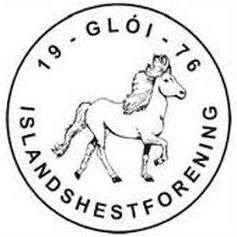 Dato: 07.09.2022Møteleder: Anne Sofie HegstadSted: TeamsReferent: Lillian U. MathisenTilstede: Marion Gjertsås, Lillian Uthus Mathisen, Gry Tvedten Aune, Anne Sofie Hegstad, Torunn Nordvik Julie Meyer NielsenSendes til: alle i styretForfall:, Marte Finseraas, Ida Kathrin Gjerstad NærbøvikPostes på hjemmesiden.Sak nr.TekstAnsvar1Forslag til leieavtaler/kontrakterAvtale om arrangement Mountain GaitsMarion gikk igjennom hvert punkt i avtalen og endringer ble innarbeidet i forslaget til avtale underveisOrganisering: Forslag om at et av medlemmene i arrangementskomiteen sørger for informasjonsflyten mellom styret og arrangementsgruppen.Varighet på avtale: 2 år med mulighet for forlengelse i 1 til 1 år.Avtalen renskrives og sendes over til Stugudalshester for signering på fredag. Dette er vårt tilbud til Stugudalshester.Andre avtaler – gås igjennom på neste styremøteMG/GTA2Styrets innstilling til arrangement MG 2023Styret stiller seg bak et arrangement i 2023 forutsatt at avtalen er ferdig signert og vi har en arrangementsgruppe som kan stå for arrangementet3EventueltDeltakelse på møterNoen av medlemmene er bare varamedlemmer – må være evt en fra den enkelte komiteen som stiller om leder ikke får det til.Organisasjonsplan og vedtekter bør gjennomgås, dette gjøres i god tid før årsmøtet 2022.Neste møteTeamsmøte i mellomtiden 27.09.22 kl 20.00Fysisk i Trondheim 27.10.22 kl 18.00